  Glasgow City Council Education Services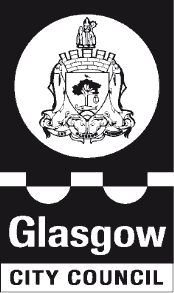 Improvement Planning CONTENTS1.	Vision, Values and Aims2.	Summary of Self-Evaluation Process
3	Priorities for Improvement in the current session4          Action planning 
5	Appendices:  
Action Plan Summary for StakeholdersSignatures:Priority 1: Learning for Sustainability Main driver:  National Priority & Glasgow City Council PriorityLearning Provision QI 2.2: Curriculum (Skills for life and learning)Priority 2: Attachment aware practice Main driver:  National Priority & Self-EvaluationSuccesses and achievements - QI 3.1: Ensuring wellbeing, equality and inclusion Priority 3: Literacy (Three read approach) Main driver:  National Priority & Glasgow City Council Pilot/Priority Provision- Q.I 2.3 Learning, teaching and assessment (Learning and engagement)EstablishmentCloverbank NurseryLIG Area N/W 1Session2017-2018Head of EstablishmentJanice McIntyreDate11.07.17Area Education Officer Jim WilsonDate1a	 Our Vision, Values and AimsTo support children to become successful learners, confident individuals, effective contributors and responsible citizens. With a commitment to continuous improvement we aim to provide quality learning experiences for children to help them to do their very best with an enthusiasm for learning within the principles and practices of “Curriculum for Excellence”.  We aim to provide the highest standard of education and care for our children in a safe and stimulating environment where learning is fun and challenging.AimsTo work co-operatively with parents and carers to deliver the highest quality of learning and teaching.To support all children to reach their fullest potential.To continue to promote the raising the standards of literacy and numeracy.To develop skills to promote positive behaviour and good citizenship in consultation with children as reflected in the Children’s CharterTo promote opportunities for all within an ethos of inclusion.To work effectively in partnership with parents and the wider community developing an enterprising approach to learning To establish a secure and welcoming environment where learning is exciting, challenging and is good fun.ValuesOur Values at Cloverbank Nursery School are the characteristics that we believe are essential for lifelong learning:By supporting children in adapting to different experiences and achieve emotional well-being they can develop taking responsibility, recognising and managing their own feelings and begin to understand the feelings of others, have a sense of independence and self-worth, form and maintain positive, mutually respectful relationships with others, be able to solve problems and make informed decisions and have a sense of purpose and goals for the future.VisionOur vision is to provide a service that is responsive to the needs of our children, parents, carers and the community we serve:To support parents through engagement with external services to assist them in developing the confidence to enable them to access support systems as and when required therefore, securing outcomes for themselves.1b	How our Vision, Values and Aims were developed and how stakeholders were consultedWe consulted with all our families on our vision and values within an overall audit for improvement planning.  Several of the returns we received indicated the parents felt that our vision and values were shared with them. Their aims were to ensure a safe, happy, relaxed, fun and stimulating learning environment for their children; we have now added this as a strand of our vision statement. Consultation with staff to analysing the responses from above in conjunction with staff’s views on our vision values and aims results in our staff being committed to developing their skills in engaging with parents and supporting children’s rights in all aspects of the nursery and the wider community.Summary of self-evaluation processHow we carried out our self-evaluation and involved stakeholdersUsing HGIOELC all staff were involved in the systematic process of self – evaluation looking at areas that were embedded in practice, areas of emerging practice and areas which required to be developed. We have ‘a whole school approach to ‘self-evaluation. Education monitoring calendar ensures that self-evaluation and reflective practice enables a collegiate approach to continuous improvement. Collegiate self-evaluation is now embedded and stakeholder evaluations are firmly in place to help shape the support and engagement with families to ensure that it is targeted and relevant. Views of our parents and carers are sought through Questionnaires. Children’s views are considered in daily practice and through our eco committee. High level questionKey strengthsAreas for improvementHow good is our leadership and approach to improvement?Our children are confident, motivated and ready to learn. They are making good progress in all aspects of their learning and development. All staff had a leader of learning role to support the quality in specific learning areas.Continue to use the process of self-evaluation to support targeted staff development and training to enhance the provision of learning and teaching for our children.How good is the quality of care and education we offer?Children experience a rich and creative curriculum both indoors and out. There is a good balance of child led and adult directed play and learning. Children are consulted and shape the curriculum to ensure relevance. To ensure depth in learning the learning the children’s experiences are planned to include our outdoor environment to support breadth and challenge.We intend to continue to embed our outdoor learning programmes for children and parents by including Lfs in our improvement plan 2017How good are we at improving outcomes for all our learners?Our systematic programme of self-evaluation within the playrooms demonstrates a commitment to improving our learning and teaching approaches. We have a robust self-evaluation process that includes tracking children’s individual learning and identifying gaps in learning leading to purposeful planning for improving learning outcomes.To further develop the tracking system to become slicker and joined up with easily identifiable gaps in children’s progression, development and learning. 3.Priorities for improvement in the current sessionYear2017-2018No.PriorityStage of developmentMain driver of priority:Main driver of priority:Alignment to:Alignment to:Alignment to:Alignment to:Exploring, Developing or EmbeddingSelf- Evaluation/VSEEducation Scotland reportEducation Scotland reportQIWellbeingFrameworkServicePrioritiesCollaboration and Partnership Working1Learning for Sustainability      EmbeddingSelf- Evaluation 2.2AchievingIncluded√Working with both primary and early year’s colleagues.Working with parents and third sector colleagues.Lfs steering groupLeaders of Learning2Attachment aware practiceDevelopingSelf- Evaluation3.1Included Nurtured√Working with Educational Physiologists as part of a wider Knightswood Learning Community approach to supporting children who have are experiencing emotional and behavioural barriers to learning through Adverse Childhood Experiences (ACE) 3Nurturing Creativity through Literacy (Three read approach)  DevelopingSelf- Evaluation2.3IncludedAchieving√Leaders of learning GCC Pilot with Gerard McKernan